CRITERI VALUTAZIONE MERITO DOCENTIPREMESSAI comma 129 della legge n. 107/2015 ha novellato il Comitato per la valutazione dei docenti, prima disciplinato dall'articolo 1 1 del D.Lgs. 297/1994.		Di seguito i criteri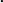 l) Non potranno accedere alla valorizzazione annuale del merito i docenti che hanno riportato sanzioni disciplinari nell'anno scolastico in corso.Una volta stabiliti e approvati i criteri, i docenti compileranno una scheda dove certificheranno o autocertificheranno o le attività svolte, al fine di favorire un riscontro e un controllo in relazione all'operato del Dirigente Scolastico,Una volta conosciute le risorse assegnate, la ripartizione del bonus terrà conto delle priorità che il Comitato ha formulato per l'anno scolastico in corso e che individuano come area privilegiata l'area A-B. In comunque, vengono individuati dei criteri messi in ordine di significatività,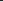 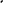 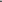 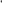 La graduatoria sarà resa pubblica solo per la percentuale stabilitaII merito sarà attribuito al 30% dei docenti a tempo indeterminatoIl bonus sarà ripartito in parti ugualiIl merito potrà essere attribuito alla stessa persona nel corso del triennio8  ) La richiesta di bonus dovrà essere corredata da valida documentazione, pena esclusioneQualità dell'insegnamento e del contributo al miglioramento dell'istituzione scolastica, nonché del  successo formativo e scolastico degli studenti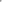 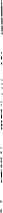 		2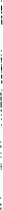 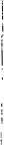 Risultati ottenuti dal docente o dal gruppo ei docenti in relazione al potenziamento delle competenze degli alunni e dell'innovazione didattica e metodologica, nonché della collaborazione alla ricerca didattica, alla documentazione e alla diffusione di buone pratiche didattiche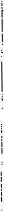 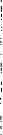 		3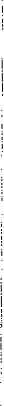 Responsabilità assunte nel coordinamento organizzativo e didattico e nella formazione del personale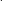 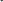 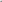 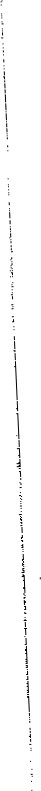 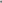 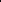 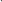 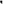 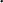 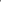 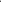 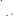 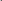 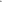 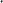 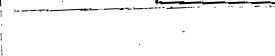 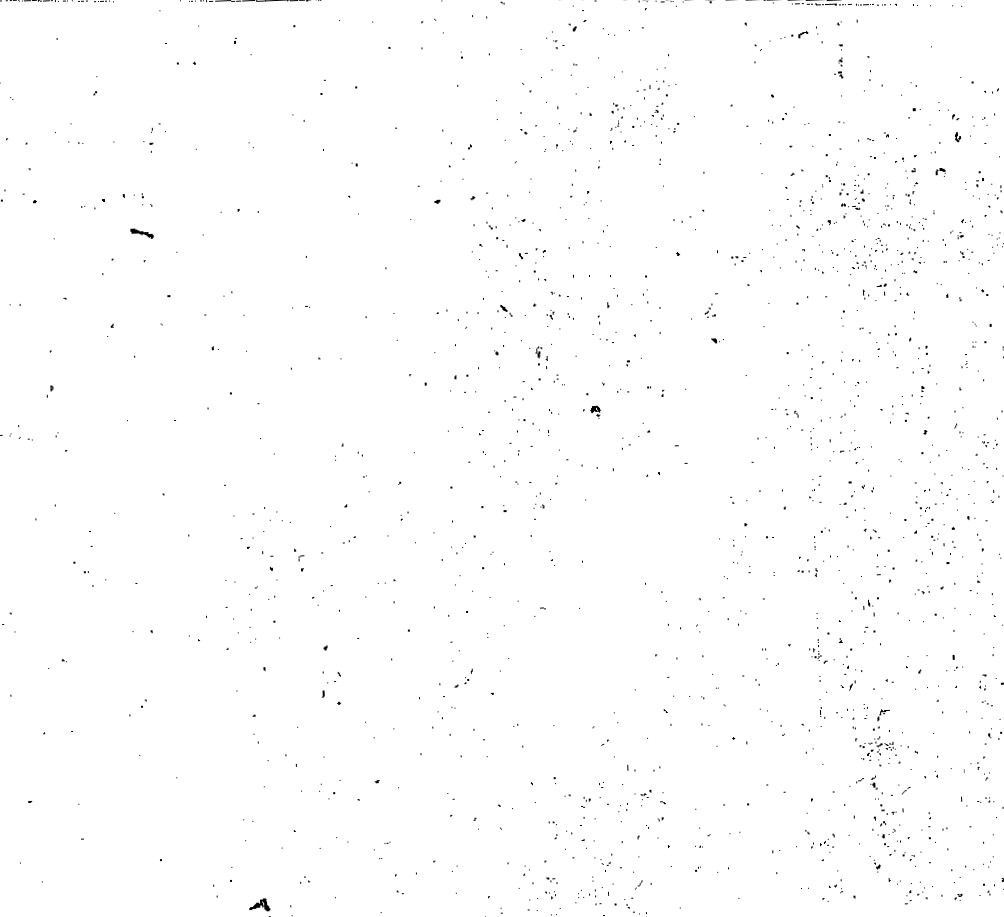 IndicatoriIndicatoriIndicatoriDescrittoriDescrittoriDocumentabilitàDocumentabilitàPuntiAttuazione di piani e programmiAttuazione di piani e programmiAttuazione di piani e programmiMisurazione del grado di attuazione dei piani e programmi, nel rispetto delle fasi e dei tempi previsti, con le IndicazioniNazionali.Misurazione del grado di attuazione dei piani e programmi, nel rispetto delle fasi e dei tempi previsti, con le IndicazioniNazionali.Assenza di criticità formalmente denunciate o rilevate dal D.S. o dai genitori degli alunni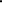 Assenza di criticità formalmente denunciate o rilevate dal D.S. o dai genitori degli alunni3Modernizzazione e miglioramento qualitativo dell'in- segnamentoModernizzazione e miglioramento qualitativo dell'in- segnamentoModernizzazione e miglioramento qualitativo dell'in- segnamentoConoscenza e uso delle Tecnologie DidatticheConoscenza e uso delle Tecnologie DidatticheDocumentazione a cura del docente e progetti agli atti della scuolaDocumentazione a cura del docente e progetti agli atti della scuola5Inclusione e accoglienza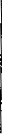 Inclusione e accoglienzaInclusione e accoglienzaProgettazione e utilizzo di ambienti di apprendimento innovativi ed efficaci contro la dispersione scolastica; per l'inclusione, per la costruzione di curricoliProgettazione e utilizzo di ambienti di apprendimento innovativi ed efficaci contro la dispersione scolastica; per l'inclusione, per la costruzione di curricoliDocumentazione a cura del docente e presenza agli atti della scuola delle attività progettuali finalizzate all'inclusione e all'accoglienzaDocumentazione a cura del docente e presenza agli atti della scuola delle attività progettuali finalizzate all'inclusione e all'accoglienza5111personalizzatipersonalizzatiIndividualizzazione personalizzazione durante le ore curriculariIndividualizzazione personalizzazione durante le ore curriculariIndividualizzazione personalizzazione durante le ore curriculariIndividualizzazione personalizzazione durante le ore curriculariAttività di recupero o di potenziamento personalizzati in rapporto ai problemi o ai bisogni riscontrati durante le ore curriculariAttività di recupero o di potenziamento personalizzati in rapporto ai problemi o ai bisogni riscontrati durante le ore curriculariDocumentazione a cura del docente e presenza agli atti della scuola5Qualità insegnamento e contributo al miglioramentoQualità insegnamento e contributo al miglioramentoQualità insegnamento e contributo al miglioramentoQualità insegnamento e contributo al miglioramentoTenuta efficace della documentazione didattica esemplificativa della propria azione e messa a disposizione della stessa ai colle hiTenuta efficace della documentazione didattica esemplificativa della propria azione e messa a disposizione della stessa ai colle hiDocumentazione a cura del docente e presenza agli atti della scuola4Qualità insegnamento e contributo al miglioramento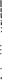 Qualità insegnamento e contributo al miglioramentoQualità insegnamento e contributo al miglioramentoQualità insegnamento e contributo al miglioramentoPartecipazione a corsi di aggiornamento e formazione afferenti allo sviluppo di competenze professionali con disseminazione all'interno della scuolaPartecipazione a corsi di aggiornamento e formazione afferenti allo sviluppo di competenze professionali con disseminazione all'interno della scuolaDocumentazione a cura del docente e presenza agli atti della scuola4Qualità insegnamento e contributo al miglioramentoQualità insegnamento e contributo al miglioramentoQualità insegnamento e contributo al miglioramentoQualità insegnamento e contributo al miglioramentoPartecipazione attiva a gruppi di lavoroPartecipazione attiva a gruppi di lavoroDocumentazione a cura del docente e presenza agli atti della scuola3Contrasto alla dispersione e all'abbandono scolasticoContrasto alla dispersione e all'abbandono scolasticoContrasto alla dispersione e all'abbandono scolasticoContrasto alla dispersione e all'abbandono scolasticoProgettazione e realizzazione di attività mirate alla prevenzione della dispersione scolasticaProgettazione e realizzazione di attività mirate alla prevenzione della dispersione scolastica3Adesione a progetti MIUR-regionali finalizzati a contrastare la dispersione scolastica o l'abbandonoAdesione a progetti MIUR-regionali finalizzati a contrastare la dispersione scolastica o l'abbandonoDocumentazione a cura del docente e presenza agli atti della scuola delle attività progettuali2Relazioni con le famiglie e patto formativoRelazioni con le famiglie e patto formativoRelazioni con le famiglie e patto formativoRelazioni con le famiglie e patto formativoFrequenza degli incontri, contenuto delle comunicazioni, condivisione dei problemiFrequenza degli incontri, contenuto delle comunicazioni, condivisione dei problemiAssenza di criticità formalmente denunciate o rilevate dal D.S o dai genitori degli alunni4Partecipazione e collaborazione elaborazione del POF)PTOFPartecipazione e collaborazione elaborazione del POF)PTOFPartecipazione e collaborazione elaborazione del POF)PTOFPartecipazione e collaborazione elaborazione del POF)PTOFAssunzione ed espletamento da parte del docente di incarichi afferenti l'elaborazione del POF/PTOFAssunzione ed espletamento da parte del docente di incarichi afferenti l'elaborazione del POF/PTOFIncarico e qualità nell'espletamento dell'incarico su valutazione del DS3Partecipazione elaborazione del Piano di Miglioramento d'istitutoPartecipazione elaborazione del Piano di Miglioramento d'istitutoPartecipazione elaborazione del Piano di Miglioramento d'istitutoPartecipazione elaborazione del Piano di Miglioramento d'istitutoAssunzione ed espletamento da parte del docente di incarichi afferenti l'elaborazione del Piano di miglioramentoAssunzione ed espletamento da parte del docente di incarichi afferenti l'elaborazione del Piano di miglioramentoIncarico e qualità nell'espletamento dell'incarico su valutazione del DS3Produzione di strumenti e modelli pedagogici e di apprendimentoProduzione di strumenti e modelli pedagogici e di apprendimentoProduzione di strumenti e modelli pedagogici e di apprendimentoProduzione di strumenti e modelli pedagogici e di apprendimentoElaborazione personale o in gruppo di modelli pedagogici e di apprendimento e strumenti funzionali all'istituto e adottati nell'ambito dello stessoElaborazione personale o in gruppo di modelli pedagogici e di apprendimento e strumenti funzionali all'istituto e adottati nell'ambito dello stessoDocumentazione a cura del docente e presenza agli atti della scuola degli strumenti e dei modelli adottati3Totale 47Indicatori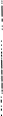 DescrittoriDocumentabilitàpuntiUso di ambienti di apprendimento innovativi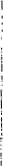 Costruzione/utilizzazione di ambienti di apprendimento innovativi ed efficaci per la costruzione di curriculi personalizzati, utilizzo della didattica laboratoriale che impiega strumenti informaticiDocumentazione agli atti della scuola e a cura del docente6Uso di strumenti diversificati nella valutazionePredisposizione di compiti secondo i diversi livelli di competenza degli studenti, elaborazione partecipata delle prove per classi paralleleDocumentazione agli atti della scuola e a cura del docente5Partecipazione a gare e concorsiPartecipazione a gare e concorsi con il coinvolgimento di delegazioni alunni o gruppo classiDocumentazione agli atti della scuola5Attuazione si attività extracurriculari previste nel PTOFViaggi, visite guidate, attività sportive,.Documentazione2Partecipazione a gruppi di ricercaPartecipazione a gruppi di ricerca coerenti con ]a professionalità docenteAttestazione di partecipazione, documentazione agli atti della scuola4Flessibilità nell'orario curricolareSperimentazione di classi aperte, disponibilità al potenziamento delle eccellenze e al recupero delle difficoltàDocumentazione agli atti della scuola e a cura del docente5Totale 27IndicatoriIndicatoriDescrittoriDocumentabilitàuntiCoordinatori intersezioneCoordinatori interclasse Coordinatore consigli diclasseCoordinatori intersezioneCoordinatori interclasse Coordinatore consigli diclasseAssunzione di compiti e responsabilità nel coordinamento in base all'ordine di scuola in cui presta servizioincarico2Segretari degli organi collegialiSegretari degli organi collegiali2Responsabile di plessoo  collaboratori  DSResponsabile di plessoo  collaboratori  DSStaff dirigenzialeincarico1Componente. commissione quadri orariComponente. commissione quadri orariSupporto organizzativo al DSincarico2Tutor• del docente neo assuntoTutor• del docente neo assuntoAssunzione di incarichiincarico1FFSS.FFSS.Assunzione di incarichiincarico1RLSAssunzione di incarichiincaricoPrepo sti sicurezzaPrepo sti sicurezzaAssunzione di incarichiincarico1FacilitatoreValutatore coordinatore e tutor! ro etti MUR-PONFacilitatoreValutatore coordinatore e tutor! ro etti MUR-PONAssunzione di incarichi nell'ambito di progettiMIUR, FSE, FESRincarico2Organizzazione	dellaformazioneOrganizzazione	dellaformazioneAssunzione di compiti  e responsabilità nella formazione del personale della scuolaAtti della scuola1Elaborazione e diffusione di materiali e strumenti didattici innovativi per la formazione del personaleElaborazione e diffusione di materiali e strumenti didattici innovativi per la formazione del personalePubblicazioni relative a temi d'interesse professionaleDocumentazione prodotta 	dal docente5Totale15